 График приёмов граждан в Региональной общественной приёмной в Пермском крае на май 2023 года.

 Записаться на приём можно: по телефонам +7 (342) 236-82-29, +7 (342) 236-79-92, 8-800-201-56-15, либо оставив письменное обращение на сайте Региональной общественной приёмной: https://rop59.ru/napisat-obrashhenie

#ЕРПермскийкрай #ЕР59 #ЕдинаяРоссия #ЕРпомогает59 #Регион59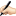 